Lonsdale District Scouts2019 Lonsdale InternationalLeadership ApplicationDear Leaders of Lonsdale,In 2019 the District are planning to provide an International experience in Europe for Scouts and Explorers in our District. We are looking for an Expedition Leader and five Assistant Leaders to provide a youth shaped trip open to all Scouts and Explorers in the Summer of 2019 and especially those unsuccessful in their 2019 World Scout Jamboree application. The Expedition Leader will be responsible for the smooth organisation of the trip in line with POR and BS8848 standards. They will be required to provide regular reports to the responsible District Commissioner and District Executive.It is important that the Expedition Leader is involved in the recruiting of their team and during the planning, organisation and the final event it is expected that the Expedition Leader is someone who can support the development of Leaders to lead future International trips.The Assistant Leadership team will be allocated specific responsibilities as outlined below to support the Expedition Leader in the smooth running of the event. Each member of the Leadership Team will report directly to the Expedition Leader.Assistant Leader – Finance Assistant Leader – Administration Assistant Leader – Programme Assistant Leader – TravelAssistant Leader – QuartermasterExpected Timescales13th & 14th January 2018	-	Recruitment of Leadership TeamEarly February	2018		-	Leadership Team to meet to discuss Location & BudgetEnd February 2018		-	Budget submission to District ExecutiveMarch to May	2018		-	Scout & Explorer RecruitmentJuly 2018			-	First Unit Meet & PaymentSept 2018 to July 2019	-	Fundraising & Training Weekends (minimum 2)August 2019			-	ExpeditionOctober 2019			-	Submit Final Report & AccountsLonsdale District Scouts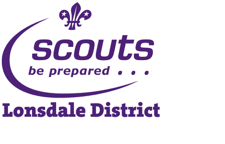 2019 Lonsdale InternationalLeadership ApplicationPlease type into cells below – cells should get bigger the more you type … please do not change font / sizes / colours etc.!The successful Unit Leader MUST be able to attend the selection date for the Assistant Unit Leaders – Sunday 13th January 2018, so those persons applying for the Unit Leader role should keep this date in their diary free.Completed forms should be returned by e-mail to dc@lonsdalescouts.org.ukCompleted forms must arrive by Friday 5th January 2018 at the very latest. All applications will be acknowledged.Following an initial paper sift interviews will be held over the weekend of the 13th and 14th January 2018Name:   Age:   Home Address:    Date of Birth:    Home Phone:   Mobile Phone:    Postcode:    Scout Membership Number:    Email Address (Please ensure this is written correctly as all communication will be via e-mail):   Email Address (Please ensure this is written correctly as all communication will be via e-mail):   Current Scouting Appointment Held:  Current Scouting Appointment Held:  Group / District / LSN where your membership is current: Group / District / LSN where your membership is current: Previous Scouting Appointments:Previous Scouting Appointments:Personal ProfilePlease give details of any previous international experience and leadership that is relevant to the International Trip:International Leadership TeamPlease explain why you would like to part of the Lonsdale International Team:Major Scouting Projects/EventsPlease give details of any major scouting projects/events that you have been involved with as an adult or young person:General DetailsPlease us this space to provide any skills, experience and contacts that would be useful to the leadership team:Adult Scout Training InformationPlease provide details of Scouting Adult Training that has been completed (or planned):Nights Away Permit InformationDate of Permit:    Category:  Issued by:    Issued by:    Restrictions (if any):    Restrictions (if any):    First Aid Certificate InformationDate of Certificate: Expiry: Certificate Type:  Certificate Type:  RolePlease indicate clearly which role you wish to apply for. Please delete as appropriate.RolePlease indicate clearly which role you wish to apply for. Please delete as appropriate.RolePlease indicate clearly which role you wish to apply for. Please delete as appropriate.Expedition Leader Only:Yes / NoExpedition Leader or Assistant Leader (Indicate Assistant Preference):Yes / No    Assistant Leader only (Indicate Assistant Preference):Yes / NoSigned:        Date:       